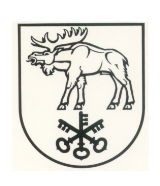 LAZDIJŲ RAJONO SAVIVALDYBĖS TARYBASPRENDIMASDĖL VIETOS GYVENTOJŲ APKLAUSOS BŪDO 2017 m. vasario 7 d. Nr. 34-792 LazdijaiVadovaudamasi Lietuvos Respublikos vietos savivaldos įstatymo 16 straipsnio 2 dalies 13 punktu, 38 straipsnio 1 dalies 3 punktu ir 2 dalimi, 40 straipsnio 1  ir  3 dalimis, Lietuvos Respublikos teritorijos administracinių vienetų ir jų ribų įstatymo 71 straipsniu, Seniūnijų aptarnaujamų teritorijų ribų nustatymo ir keitimo, dokumentų pateikimo Lietuvos Respublikos adresų registro tvarkymo įstaigai tvarkos aprašu, patvirtintu Lietuvos Respublikos vidaus reikalų ministro 2010 m. rugpjūčio 26 d. įsakymu Nr. 1V-561 „Dėl Seniūnijų aptarnaujamų teritorijų ribų nustatymo ir keitimo, dokumentų pateikimo Lietuvos Respublikos adresų registro tvarkymo įstaigai tvarkos aprašo patvirtinimo“, Lazdijų rajono savivaldybės vietos gyventojų apklausos tvarkos aprašo, patvirtinto Lazdijų rajono savivaldybės tarybos 2013 m. vasario 28 d. sprendimu Nr. 5TS-638 „Dėl Lazdijų rajono savivaldybės vietos gyventojų apklausos tvarkos aprašo ir Vietos gyventojų apklausos komisijos nuostatų tvirtinimo“, 15 punktu, Lazdijų rajono savivaldybės tarybos veiklos reglamento, patvirtinto Lazdijų rajono savivaldybės tarybos 2013 m. vasario 28 d. sprendimu Nr. 5TS-621 „Dėl Lazdijų rajono savivaldybės tarybos veiklos reglamento tvirtinimo“, 225 punktu ir atsižvelgdama į 17-os Lazdijų rajono savivaldybės tarybos narių 2017 m. vasario 6 d. reikalavimą „Dėl apklausos inicijavimo“, Lazdijų rajono savivaldybės taryba nusprendžia:1. Nustatyti 17-os Lazdijų rajono savivaldybės tarybos narių  2017 m. vasario 6 d. reikalavimu „Dėl apklausos inicijavimo“ inicijuojamos vietos gyventojų apklausos Šlavantų, Seirijų, Veisiejų ir Lazdijų seniūnijų teritorijose klausimu: „Ar pritariate Šlavantų  seniūnijos panaikinimui, Avižienių, Buteliūnų, Demeniškių, Mikabalių, Naujasodžio, Paliūnų, Vabaliūnų kaimų teritorijas priskiriant Seirijų seniūnijai ir pakeičiant Seirijų seniūnijos teritorijos ribas, o Aleksiejiškės, Babrų, Bajoriškės, Gegutės, Kanaukų, Spartų, Šlavantų kaimų teritorijas priskiriant Veisiejų seniūnijai ir pakeičiant Veisiejų seniūnijos teritorijos ribas, ir Lazdijų seniūnijos teritorijos ribų pakeitimui, Stankūnų kaimo teritoriją priskiriant Veisiejų seniūnijai ir atitinkamai pakeičiant Veisiejų bei Lazdijų seniūnijų teritorijų ribas?“ apklausos būdą – atrankinę gyventojų apklausą apklausos dalyvių būstuose.2. Pripažinti netekusiu galios Lazdijų rajono savivaldybės tarybos 2016 m. gruodžio 16 d. sprendimą Nr. 5TS-739 „Dėl vietos gyventojų apklausos būdo“.3. Nurodyti, kad šis sprendimas gali būti skundžiamas Lietuvos Respublikos administracinių bylų teisenos įstatymo nustatyta tvarka ir terminais.Savivaldybės meras	ParengėV. Čepononienė2017-02-06LAZDIJŲ RAJONO SAVIVALDYBĖS TARYBOS SPRENDIMO„DĖL VIETOS GYVENTOJŲ APKLAUSOS BŪDO“ PROJEKTOAIŠKINAMASIS RAŠTAS2017-02-06Lazdijų rajono savivaldybės tarybos sprendimo projektas „Dėl vietos gyventojų apklausos būdo“ parengtas vadovaujantis Lietuvos Respublikos vietos savivaldos įstatymo 16 straipsnio 2 dalies 13 punktu, 38 straipsnio 1 dalies 3 punktu ir 2 dalimi, 40 straipsnio 1  ir 3 dalimis, Lietuvos Respublikos teritorijos administracinių vienetų ir jų ribų įstatymo 71 straipsniu, Seniūnijų aptarnaujamų teritorijų ribų nustatymo ir keitimo, dokumentų pateikimo Lietuvos Respublikos adresų registro tvarkymo įstaigai tvarkos aprašu, patvirtintu Lietuvos Respublikos vidaus reikalų ministro 2010 m. rugpjūčio 26 d. įsakymu Nr. 1V-561 „Dėl Seniūnijų aptarnaujamų teritorijų ribų nustatymo ir keitimo, dokumentų pateikimo Lietuvos Respublikos adresų registro tvarkymo įstaigai tvarkos aprašo patvirtinimo“, Lazdijų rajono savivaldybės vietos gyventojų apklausos tvarkos aprašo, patvirtinto Lazdijų rajono savivaldybės tarybos 2013 m. vasario 28 d. sprendimu Nr. 5TS-638 „Dėl Lazdijų rajono savivaldybės vietos gyventojų apklausos tvarkos aprašo ir Vietos gyventojų apklausos komisijos nuostatų tvirtinimo“, 15 punktu, Lazdijų rajono savivaldybės tarybos veiklos reglamento, patvirtinto Lazdijų rajono savivaldybės tarybos 2013 m. vasario 28 d. sprendimu Nr. 5TS-621 „Dėl Lazdijų rajono savivaldybės tarybos veiklos reglamento tvirtinimo“, 225 punktu ir atsižvelgiant į 17-os Lazdijų rajono savivaldybės tarybos narių 2017 m. vasario 6 d. reikalavimą dėl apklausos inicijavimo. Šio projekto tikslas – nustatyti 17-os Lazdijų rajono savivaldybės tarybos narių  2017 m. vasario 6  d. reikalavimu „Dėl apklausos inicijavimo“ Šlavantų, Seirijų, Veisiejų ir Lazdijų seniūnijų teritorijose inicijuojamos apklausos klausimu: „Ar pritariate Šlavantų  seniūnijos panaikinimui, Avižienių, Buteliūnų, Demeniškių, Mikabalių, Naujasodžio, Paliūnų, Vabaliūnų kaimų teritorijas priskiriant Seirijų seniūnijai ir pakeičiant Seirijų seniūnijos teritorijos ribas, o Aleksiejiškės, Babrų, Bajoriškės, Gegutės, Kanaukų, Spartų, Šlavantų kaimų teritorijas priskiriant Veisiejų seniūnijai ir pakeičiant Veisiejų seniūnijos teritorijos ribas, ir Lazdijų seniūnijos teritorijos ribų pakeitimui, Stankūnų kaimo teritoriją priskiriant Veisiejų seniūnijai ir atitinkamai pakeičiant Veisiejų bei Lazdijų seniūnijų teritorijų ribas?“ apklausos būdą – atrankinę gyventojų apklausą apklausos dalyvių būstuose.Kaip šiuo metu yra sprendžiami projekte aptarti klausimai – 2017-02-06  gautas 17-os Lazdijų rajono savivaldybės tarybos narių 2017 m. vasario 6 d. reikalavimas paskelbti vietos gyventojų apklausą, kuri reikalinga norint sužinoti vietos gyventojų nuomonę apklausai teikiamu klausimu. Apklausai pateiktas klausimas: „Ar pritariate Šlavantų  seniūnijos panaikinimui, Avižienių, Buteliūnų, Demeniškių, Mikabalių, Naujasodžio, Paliūnų, Vabaliūnų kaimų teritorijas priskiriant Seirijų seniūnijai ir pakeičiant Seirijų seniūnijos teritorijos ribas, o Aleksiejiškės, Babrų, Bajoriškės, Gegutės, Kanaukų, Spartų, Šlavantų kaimų teritorijas priskiriant Veisiejų seniūnijai ir pakeičiant Veisiejų seniūnijos teritorijos ribas, ir Lazdijų seniūnijos teritorijos ribų pakeitimui, Stankūnų kaimo teritoriją priskiriant Veisiejų seniūnijai ir atitinkamai pakeičiant Veisiejų bei Lazdijų seniūnijų teritorijų ribas?“.Reikalavime Lazdijų rajono savivaldybės tarybos nariai pasiūlė apklausos būdą: atrankinę gyventojų apklausą apklausos dalyvių būstuose. Vykdant tarybos narių reikalavimą, vadovaujantis Lazdijų rajono savivaldybės vietos gyventojų apklausos tvarkos aprašo, patvirtinto Lazdijų rajono savivaldybės tarybos 2013 m. vasario 28 d. sprendimu Nr. 5TS-638 „Dėl Lazdijų rajono savivaldybės vietos gyventojų apklausos tvarkos aprašo ir vietos gyventojų apklausos komisijos nuostatų tvirtinimo“, 15 punktu, teikiamas Lazdijų rajono savivaldybės tarybos sprendimo projektas „Dėl vietos gyventojų apklausos būdo“.Kokių pozityvių rezultatų laukiama – priėmus šį sprendimą, bus nustatytas vietos gyventojų apklausos būdas. Galimos neigiamos pasekmės priėmus projektą, kokių priemonių reikėtų imtis, kad tokių pasekmių būtų išvengta – priėmus sprendimo projektą, neigiamų pasekmių nenumatoma.Kokie šios srities aktai tebegalioja ir kokius galiojančius aktus būtina pakeisti ar panaikinti, priėmus teikiamą projektą – priėmus šį Lazdijų rajono savivaldybės tarybos sprendimą, galiojančių teisės aktų pakeisti ar panaikinti nereikės.Rengiant projektą gauti specialistų vertinimai ir išvados – dėl sprendimo projekto pastabų ir pasiūlymų negauta.Sprendimo projektą parengė Lazdijų rajono savivaldybės administracijos Ekonomikos skyriaus specialistė turizmui Vaiva Čepononienė.Ekonomikos skyriaus specialistė turizmui                                                        Vaiva Čepononienė